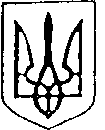 УкраїнаБільшівцівська  селищна  рада ВИКОНАВЧИЙ КОМІТЕТРішеннявід 22 червня  2021 року  № 136           смт. БільшівціПро затвердження Плану проведення технічної інвентаризації, паспортизації дитячих ігрових майданчиків, спортивних майданчиківта інших об’єктів відпочинку дітей З метою утримання в належному упорядкованому стані дитячих ігрових майданчиків, спортивних майданчиків та інших об’єктів відпочинку дітей, створення реєстру даних для їх охорони і збереження, відповідно Закону України «Про місцеве самоврядування в Україні», Закону України «Про благоустрій населених пунктів», керуючись Наказом Міністерства регіонального розвитку, будівництва та житлово-комунального господарства України від 29.10.2012 № 550 «Про затвердження Інструкції з проведення технічної інвентаризації та паспортизації об’єктів благоустрою населених пунктів», виконавчий комітет селищної ради вирішив:1. Створити Комісію для проведення технічної інвентаризації та паспортизації дитячих ігрових майданчиків, спортивних майданчиків та інших об’єктів відпочинку дітей, розташованих на території населених пунктів Більшівцівської селищної територіальної громади і затвердити її склад (Додаток 1).2. Затвердити План проведення технічної інвентаризації, паспортизації дитячих ігрових майданчиків, спортивних майданчиків та інших об’єктів відпочинку дітей на території населених пунктів Більшівцівської селищної територіальної громади, періодичність їх огляду та обстеження (додаток 2).2. Доручити Комісії:- в подальшому проводити інвентаризацію, паспортизацію дитячих майданчиків, зазначених в додатку 3, періодичність їх огляду та обстеження згідно з планом (додаток 2);- забезпечувати огляд, обстеження об’єктів із заповненням актів огляду та перевірки згідно з планом проведення інвентаризації та паспортизації дитячих майданчиків на території населених пунктів Більшівцівської селищної територіальної громади, складати форму опису та форми щодо складової інвентаризаційної справи (інвентаризаційний план, обрис, перелік елементів благоустрою, площа ділянок об’єкта благоустрою, технічний паспорт, експлікація) відповідно до Наказу Міністерства регіонального розвитку, будівництва та житлово-комунального господарства України від 29.10.2012 №550 «Про затвердження Інструкції з проведення технічної інвентаризації та паспортизації об’єктів благоустрою населених пунктів»;- забезпечити постійний огляд, обстеження, належне утримання та експлуатацію майданчиків на території населених пунктів Більшівцівської селищної територіальної громади;- щоквартально до 10 числа місяця, наступного за звітним кварталом, надавати інформацію про стан виконання рішення до виконавчого комітету селищної ради.3. Контроль за виконання даного рішення покласти на заступника селищного голови Марію Бойчук.Селищний голова                                             Василь СаноцькийДодаток 1до рішення виконкомуБільшівцівської селищної радивід 22 червня 2021 року № ____Складкомісії для проведення технічної інвентаризації та паспортизації дитячих ігрових майданчиків, спортивних майданчиківта інших об’єктів відпочинку дітей, розташованих на території населених пунктів Більшівцівської селищної територіальної громадиБойчук Марія Григорівна – заступник селищного голови, голова комісіїБігановська Олександра Михайлівна – головний спеціаліст відділу економіки та соціального захисту, секретар комісії.Члени комісії:Сухоребська Марія Михайлівна – головний спеціаліст відділу бухгалтерського облікуКружинська Ірина Василівна – головний спеціаліст відділу земельних ресурсів та екології;Афтанас Богдан Олексійович – директор КП «Більшівці ЕКО»;Остяк Юрій Михайлович – староста Кукільницького старостинського округу;Горбунь Дмитро Леонтійович – староста Кінашівського старостинського округу;Клюба Микола Дмитрович – староста Дитятинського старостинського округу;Товста Ганна Романівна – староста Новоскоморохівського старостинського округу.Селищний голова                                                     Василь СаноцькийДодаток 3до рішення виконкомуБільшівцівської селищної радивід 22 червня 2021 року № ____Перелік дитячих майданчиків на території населених пунктів Більшівцівської селищної територіальної громади
Головний бухгалтер						Галина МегасДодаток 2до рішення виконкомуБільшівцівської селищної радивід 22 червня 2021 року № ___ПЛАНпроведення технічної інвентаризації, паспортизації дитячих майданчиків на території населених пунктів Більшівцівської селищної територіальної громади, періодичність їх огляду та обстеженняЗаступник селищного голови 					Марія Бойчук№ з/пАдреса дитячого майданчикаБалансоутримувач об’єктуДата прийняття на баланс1с.Курів, вул. Шевченка
Більшівцівська селищна рада2017 рік
2с.Яблунів, вул.В.Стефаника
Більшівцівська селищна рада2019 рік
3с.Яблунів, вул.В.Стефаника
Більшівцівська селищна рада2019 рік4с.Загір’я Кукільницьке, вул.ШевченкаБільшівцівська селищна рада2019 рік5с.Поділля, вул. Лесі УкраїнкиБільшівцівська селищна рада2019 рік
6смт.Більшівці, вул.Церковна ДНЗ «Вербиченка»
Більшівцівська селищна рада2020 рік
№Проведення робітТерміни виконанняВідповідальніОформлення1.Планова інвентаризаціяЩорічно БалансоутримувачОформлення інвентаризаційного опису2ПаспортизаціяПри наявності фінансуванняБалансоутримувачОформлення паспортів3Регулярний візуальний оглядОдин раз на тиждень протягом рокуБалансоутримувачУ разі виявлення порушень, складається акт4Функціональний огляд та обстеженняДва рази протягом рокуБалансоутримувачЗ записом у журнал результатів контролю за технічним станом обладнання5Основний оглядОдин раз на рік після планової інвентаризаціїБалансоутримувачЗ оформленням акту огляду та перевірки обладнання та з записом у журнал результатів контролю за технічним станом обладнання